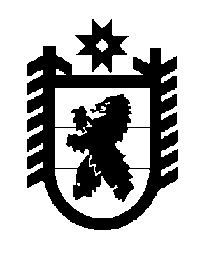 Российская Федерация Республика Карелия    ПРАВИТЕЛЬСТВО РЕСПУБЛИКИ КАРЕЛИЯПОСТАНОВЛЕНИЕот  1 февраля 2019 года № 48-Пг. Петрозаводск О разграничении имущества, находящегося в муниципальной собственности Пудожского муниципального районаВ соответствии с Законом Республики Карелия от 3 июля 2008 года 
№ 1212-ЗРК «О реализации части 111 статьи 154 Федерального закона 
от 22 августа 2004 года № 122-ФЗ «О внесении изменений в законодательные акты Российской Федерации и признании утратившими силу некоторых законодательных актов Российской Федерации в связи с принятием федеральных законов «О внесении изменений и дополнений в Федеральный закон «Об общих принципах организации законодательных (представительных) и исполнительных органов государственной власти субъектов 
Российской Федерации» и «Об общих принципах организации местного самоуправления в Российской Федерации» Правительство Республики Карелия 
п о с т а н о в л я е т:1. Утвердить перечень имущества, находящегося в муниципальной собственности Пудожского муниципального района, передаваемого в муниципальную собственность Пудожского городского поселения, согласно приложению.2. Право собственности на передаваемое имущество возникает у Пудожского городского поселения со дня вступления в силу настоящего постановления. Глава					Республики Карелия                                                          А.О. ПарфенчиковПриложениек постановлению Правительства Республики Карелияот  1 февраля 2019 года № 48-ППереченьимущества, находящегося в муниципальной собственности 
Пудожского муниципального района, передаваемого 
в муниципальную собственность Пудожского городского поселения_____________Наименование имуществаАдрес местонахождения имуществаИндивидуализирующие характеристики имуществаПианино 
«Красный Октябрь»г. Пудож балансовая стоимость 
22 888,47 руб., инвентарный номер 4101360700005